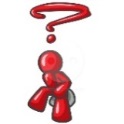 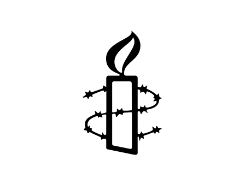 I can… Evidence/examplesExplain Christian and Buddhist teachings, attitudes and beliefs about social justice.Explain issues of equality and freedom of religion, belief and religious expression.Explain what is meant by Human Rights and the responsibilities that come with rights, including respecting the rights of others.Explain Christian and Buddhist attitudes, beliefs and teachings to prejudice and discrimination including racial discrimination.Explain Christian and Buddhist attitudes, beliefs and teachings to the treatment of women & homosexuals.Explain ethical arguments related to discrimination (including positive discrimination) including those ideas based on justice & equality.Most Useful quotationsChristianity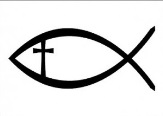 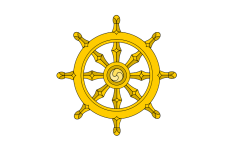 BuddhismI can… 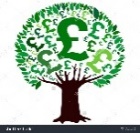 Evidence/examplesExplain what Christians and Buddhists believe is the right attitude to wealth and its uses. Explain Christian and Buddhist teachings regarding the responsibilities of wealth, including the duty to tackle poverty and its causes.Explain problems concerning the exploitation of the poor including issues of fair-pay, excessive interest on loans and people-trafficking. Explain the responsibilities of those living in poverty to help themselves overcome the difficulties they face. Explain Christian and Buddhist attitudes, beliefs & teachings towards charity & giving money to the poor. Explain contrasting beliefs in contemporary British society to the issues of women in religion, uses of wealth and freedom of religious expression, with reference to Christianity and Buddhism.Most Useful quotationsChristianityBuddhism